Ek-36: İşbaşı Eğitim Programı Değerlendirme Raporu (2016/1 Sayılı Genelge Eki)Aktif İşgücü Hizmetleri Yönetmeliği ve Genelgesinin ilgili hükümleri uyarınca program sorumlusu tarafından program süresince en az bir kere ziyaret yapılması ve yine en az bir kere bu formun doldurulması gerekmektedir.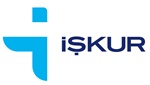 T.C. TÜRKİYE İŞ KURUMU GENEL MÜDÜRLÜĞÜSİVAS ÇALIŞMA VE İŞ KURUMU İL MÜDÜRLÜĞÜİŞBAŞI EĞİTİM PROGRAMIDEĞERLENDİRME RAPORUİşbaşı Eğitim Programına Ait Genel Bilgilerİşbaşı Eğitim Programına Ait Genel Bilgilerİşbaşı Eğitim Programına Ait Genel Bilgilerİşbaşı Eğitim Programına Ait Genel BilgilerProgram Düzenlenen Meslek Portal NumarasıToplam Süresi (Fiili Gün)Toplam BütçesiBaşlama TarihiBitiş Tarihiİşbaşı Eğitim Sorumlusu Kişinin Adı- Soyadıİşveren Unvanıİşveren Yetkilisinin Adı-Soyadı ve Unvanıİstihdam taahhüt oranı (işveren tarafından ayrıca istihdam taahhüdü verilmişse)Program devam ederken istihdam edilen katılımcı sayısıBaşlayan Katılımcı SayısıAyrılan Katılımcı SayısıMazeretsiz ayrılan Katılımcıların Adı-Soyadı¼’lük süre süre sonunda devam eden katılımcı sayısı(istihdam taahhüdü verilmişse doldurulacaktır)Yapılan denetim ve ziyaretlerin tarihi ve içeriği hakkında bilgiler ile program hakkında varsa sorunlar ve/veya şikâyetler hakkında ayrıntılı açıklamalar Program sorumlusu olarak Program hakkındaki genel değerlendirmeProgram Sorumlusunun (İŞKUR Personeli)Program Sorumlusunun (İŞKUR Personeli)Adı-SoyadıUnvanıTarihİmza